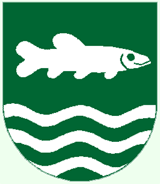 O B E C    S T R E Č N OSokolská 487, 013 24 StrečnoIČO: 321648   DIČ:2020677615Tel.: 041/5697 350  Fax: 041/5697 960  mail: obec@strecno.sk __________________________________________________OznámenieOznamujeme občanom , že na obecnom úrade je počas pracovných dní po dobu 21 dní k nahliadnutiu,, Správa o hodnotení územnoplánovacej dokumentácie- územný plán obce Gbeľany“Strečno:5.11.2019Zverejnené: 5.11.2019